S O S ! Смертельно Опасные Смеси!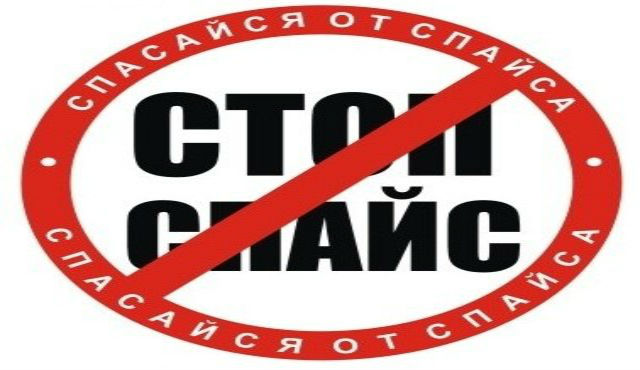  «Спайс» (от англ. «spice» – специя, пряность) – разновидность травяной смеси, в которую входят энтеогены и обыкновенные травы. Энтеогены – класс растений, использующихся для достижения состояния изменённого сознания, к ним можно отнести следующие растения: кратом, калея закатечичи, орех кола, гуарана катуаба, голубой лотос, сальвия, гавайская роза и другие. Энтеогены использовали древние шаманы для вхождения в «мистические состояния», в которых они «общались с духами и божествами».
Сейчас понятие «спайс-spice» стало основным термином для обозначения курительных миксов (растительных смесей) с синтетическими веществами с психоактивным действием на сознание человека.Каковы же последствия курения спайсов? В первую очередь от употребления подобных курительных смесей страдает человеческая психика, воздействие на нее оказывается таким же, как и при применении сильнодействующих наркотических веществ. При частом употреблении «спайса» появляются галлюцинации, тревога, рвота, чувство панического страха. Очень часто любители покурить спайса попадают в психиатрические лечебницы. Страдает также и весь организм в целом: легкие, печень, фильтрующая нечистую кровь, мозг  и, так или иначе, ряд других органов. Очень пагубно воздействует курение спайса на мозг. Капилляры мозга, пытаясь не пропустить яд к «основному центру управления», резко сужаются. В результате кровь просто не может снабжать мозг кислородом. Как и любые другие клетки, клетки мозга, лишенные кислорода, просто погибают. Именно этот эффект и нравится подросткам – возникает ощущение легкости и беззаботности. Да, легкость наступает. Но стоит ли платить за несколько часов «счастья» своим мозгом?У мужчин этот наркотик снижает потенцию, у женщин становятся нерегулярными менструации. В ряде случаев это приводит к бесплодию. Поэтому каждой девушке следует всерьез задуматься, прежде чем впервые попробовать spice, и решить, что же является для неё более приоритетным – получить несколько часов сомнительного удовольствия или же в будущем иметь возможность создать нормальную семью.Человек «превращается в овощ».  Действие курительных миксов на человеческий организм очень сильное. Практически сразу после их принятия наступают мощнейшие галлюцинации, которые могут привести к трагическим последствиям, например, возникнет желание броситься под колеса автомобиля или выпрыгнуть из окна 10-этажного дома. Уже установлено несколько десятков случаев со смертельным исходом. Беда в том, что миксы для курения становятся первым шагом на пути перехода к более тяжелым наркотикам.Видимые симптомы зависимости к спайсу: бледность кожи, чёрные круги под глазами, плохой аппетит или чрезмерное обжорство, худение, плохой сон, раздражительность, неадекватное поведение, внезапное засыпание в неподходящей позе в любом месте, плохая память, несвязная речь.